关于开展在线教学能力提升培训的通知各部门、二级学院、直属单位：教务处、教师发展中心组织教师开展在线教学能力提升培训工作，确保延期开学期间有序开展在线教学，通知如下：时间2020年 4 月 1日 （周三）14：00内容《基础护理学》中国大学MOOC精品课应用经验分享（钉钉直播形式）    主讲： 王钰 楼艳超星一平三端平台功能分享（钉钉群直播链接形式）     主讲：李汪洋研讨交流（钉钉会议形式）组织要求请各二级学院组织教师参加培训，请参加培训的教师通过钉钉扫描二维码进群培训。教师发展中心在培训直播时段，在线考勤，参加培训教师记教师发展培训2学时。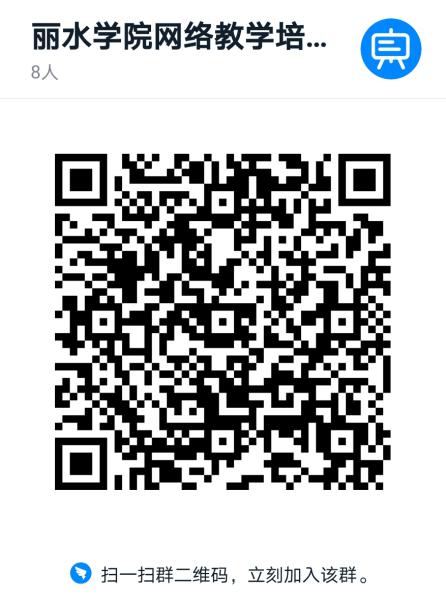 